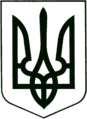 УКРАЇНА
МОГИЛІВ-ПОДІЛЬСЬКА МІСЬКА РАДА
ВІННИЦЬКОЇ ОБЛАСТІВИКОНАВЧИЙ КОМІТЕТ                                                           РІШЕННЯ №171Від 21.06.2023р.                                              м. Могилів-ПодільськийПро безоплатну передачу нерухомого майна на баланс комунального некомерційного підприємства «Могилів-Подільський міський Центр первинної медико-санітарної допомоги» Могилів-Подільської міської ради            Керуючись ст.ст. 29, 59 Закону України «Про місцеве самоврядування в Україні», рішенням 9 сесії міської ради 8 скликання від 30.06.2021 року №309 «Про делегування повноважень щодо управління майном комунальної власності Могилів-Подільської міської територіальної громади», враховуючи лист комунального некомерційного підприємства «Могилів-Подільський міський Центр первинної медико-санітарної допомоги» Могилів-Подільської міської ради від 20.06.2023 року №602/05-12, -виконком міської ради ВИРІШИВ:          1. Передати безоплатно з балансу Виконавчого комітету Могилів-Подільської міської ради на баланс в оперативне управління комунального некомерційного підприємства «Могилів-Подільський міський Центр первинної медико-санітарної допомоги» Могилів-Подільської міської ради  нерухоме майно комунальної власності Могилів-Подільської міської територіальної громади Могилів-Подільського району Вінницької області за адресою: Вінницька область, Могилів-Подільський район, село Карпівка, вулиця Старицького, будинок 12 згідно з додатком 1.          2. Створити та затвердити склад комісії з приймання-передачі   нерухомого майна комунальної власності, що передається з балансу Виконавчого комітету Могилів-Подільської міської ради на баланс комунального некомерційного підприємства «Могилів-Подільський міський Центр первинної медико-санітарної допомоги» Могилів-Подільської міської ради згідно з додатком 2.          3. Комісії вжити всіх необхідних заходів з приймання-передачі зазначеного майна згідно з чинним законодавством України.          4. Контроль за виконанням даного рішення покласти на першого заступника міського голови Безмещука П.О.        Міський голова			                              Геннадій ГЛУХМАНЮК                                                                                                         Додаток 1                                                                                              до рішення виконавчого                                                                                            комітету міської ради                                                                                                                                                                                          від 21.06.2023 року №171Нерухоме майно комунальної власності Могилів-Подільської міської територіальної громади, що безоплатно передається з балансу Виконавчого комітету Могилів-Подільської міської ради на баланс комунального некомерційного підприємства «Могилів-Подільський міський Центр первинної медико-санітарної допомоги» Могилів-Подільської міської радиПерший заступник міського голови                                        Петро БЕЗМЕЩУК                                                                                                            Додаток 2                                                                                              до рішення виконавчого                                                                                            комітету міської ради                                                                                                                                                                                          від 21.06.2023 року №171Склад комісії з  приймання-передачі нерухомого майна комунальної власності, що передається з балансу Виконавчого комітету Могилів-Подільської міської ради на баланс комунального некомерційного підприємства «Могилів-Подільський міський Центр первинної медико-санітарної допомоги» Могилів-Подільської міської ради  Перший заступник міського голови                                      Петро БЕЗМЕЩУК   №з/пНазва, опис майна АдресаРік побудо-  виКіль-кістьНомер субра-хункуПервісна вартість,грнЗалишкова вартість станом на 01.06.2023р., грн1.БудівляВінницька область, Могилів-Подільський район, село Карпівка, вулиця Старицького, 1219351 101315722,000,002.ВерандаВінницька область, Могилів-Подільський район, село Карпівка,вулицяСтарицького, 12195011013202,000,003.СарайВінницька область, Могилів-Подільський район, село Карпівка, вулицяСтарицького, 1219401 10131445,000,004.Електро - лічильник - номер засобуобліку №5463569Вінницька область, Могилів-Подільський район, село Карпівка, вулицяСтарицького, 121 1113246,00Голова комісії:Безмещук Петро Олександрович-перший заступник міського голови.Заступник голови комісії:                               Слободянюк Михайло Васильович-заступник міського голови з питань діяльності виконавчих органів. Секретар комісії:    Куйбіда Марія Василівна-начальник відділу бухгалтерського обліку та звітності апарату міської ради та виконкому. Члени комісії:Череватова Наталя Павлівна-головний лікар комунального некомерційного підприємства «Могилів-Подільський міський Центр первинної медико-санітарної допомоги» Могилів-Подільської міської ради; Ткач Антоніна Віталіївна-  головний бухгалтер комунального некомерційного підприємства «Могилів-Подільський міський Центр первинної медико-санітарної допомоги» Могилів-Подільської міської ради.